от 10 июля 2023 года									       № 263-рПриложениек  Положению о проведении   VI  Международного       фестиваля  народных  художественных  промыслови   декоративно-прикладного творчества  «Радуга ремёсел»Форма заявкина участие   в  VI  Международном      фестивале      народных  художественных промыслов  и декоративно-прикладного творчества  «Радуга ремёсел» и конкурсной  программе    для   мастеровЭтикетаж для работ конкурсантов:    (ФИО, автора; город/поселок; возраст; название работы; жанр; год создания). Приложениек Положению о проведении  VI Международного фестиваля  народных художественных промыслови декоративно-прикладного творчества «Радуга ремёсел»Форма заявкина участие   в  VI   Международном      фестивале      народных  художественных промыслов  и декоративно-прикладного творчества  «Радуга ремёсел»  и конкурсной программе  для   обучающихся  художественных школ  и ДШИЭтикетаж для работ конкурсантов:    (ФИО, автора; город/поселок; возраст; название работы; жанр; год создания). Приложениек  Положению о проведении  VI Международного фестиваля  народных художественных  промыслови декоративно-прикладного творчества «Радуга ремёсел»Форма заявкина участие   в  VI   Международном      фестивале   народных  художественных промыслов  и декоративно-прикладного творчества  «Радуга ремёсел» и  конкурсной  программе    для   воспитанников   реабилитационных  центров, детских домов – интернатов  и  детей  с ОВЗ  обладающих  творческими  способностямиЭтикетаж для работ конкурсантов:    (ФИО, автора; город/поселок; возраст; название работы; жанр; год создания). Приложениек  Положению о проведении  VI Международного фестиваля народных художественных  промыслови декоративно-прикладного творчества «Радуга ремёсел»Форма заявки на участие в концертной программе   VI  Международного   фестиваля     народных   художественных промыслови декоративно-прикладного творчества    «Радуга ремёсел»Приложениек Положению о проведении  VI Международного фестиваля народных художественных  промыслови декоративно-прикладного творчества «Радуга ремёсел»СОГЛАСИЕна обработку персональных данныхЯ (далее - Субъект), __________________________________________________________,(фамилия, имя, отчество)документ, удостоверяющий личность_________________ № ________________________,(вид документа)выдан _____________________________________________________________________________________________________________________________________,(кем и когда)зарегистрированный (ая) по адресу: _________________________________________________________________________________________________________________________,ИНН ____________________________, СНИЛС  __________________________________,контактный телефон _____________________________, даю свое согласие оператору – Муниципальному бюджетному  учреждению «Шахунская детская художественная школа О.С. Козырева», зарегистрированному по адресу: г. Шахунья, ул. Чапаева, д.1, на обработку своих персональных данных в целях проведения и участия в международном  фестивале НХП и декоративно-прикладного творчества «Радуга Ремесел».Субъект дает согласие на обработку Оператором своих персональных данных, то есть совершение, в том числе, следующих действий: обработку (включая сбор, систематизацию, накопление, хранение, уточнение (обновление, изменение), использование, обезличивание, блокирование, уничтожение персональных данных), при этом общее описание вышеуказанных способов обработки данных приведено в  Федеральном законе от 27.07.2006  № 152-ФЗ, а также на передачу такой информации третьим лицам, в случаях, установленных нормативными документами вышестоящих органов и законодательством.Настоящее согласие действует бессрочно.Настоящее согласие может быть отозвано Субъектом в любой момент по соглашению сторон. В случае неправомерного использования предоставленных данных соглашение отзывается письменным заявлением субъекта персональных данных.Субъект по письменному запросу имеет право на получение информации, касающейся обработки его персональных данных (в соответствии с п.4 ст.14 Федерального закона от 27.06.2006 № 152-ФЗ).«____»______________ 2023   г.______________                _________________Подпись                                      ФИОПодтверждаю, что ознакомлен (а) с положениями Федерального закона от 27.07.2006 №152-ФЗ «О персональных данных», права и обязанности в области защиты персональных данных мне разъяснены.«____»______________ 2023    г.______________                _________________Подпись                                      ФИО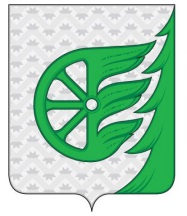 Администрация городского округа город ШахуньяНижегородской областиР А С П О Р Я Ж Е Н И ЕО проведении VI Международного фестиваля народных художественных промыслов и декоративно-прикладного творчества «Радуга ремёсел» 			            В целях популяризации промыслов и ремесел, восстановления ценности ручного творческого труда, приобщения подрастающего поколения к истокам традиционной народной культуры: 1. Провести 5 августа 2023 года в городе Шахунья Нижегородской области VI Международный фестиваль народных художественных промыслов и декоративно-прикладного творчества «Радуга ремёсел».2. Утвердить прилагаемое Положение о проведении VI Международного фестиваля народных художественных промыслов и декоративно-прикладного творчества «Радуга ремёсел».3. Утвердить прилагаемый состав организационного комитета по проведению VI Международного фестиваля народных художественных промыслов и декоративно-прикладного творчества «Радуга ремёсел».4. Управлению делами администрации городского округа город Шахунья Нижегородской области обеспечить размещение настоящего распоряжения в газете «Знамя труда», в сетевом издании газеты «Знамя труда» и на официальном сайте администрации городского округа город Шахунья Нижегородской области.И.о. главы местного самоуправлениягородского округа город Шахунья                                                                      А.Д.СеровУТВЕРЖДЕНОраспоряжением администрациигородского округа город Шахуньяот 10.07.2023 г. № 263-рПОЛОЖЕНИЕо проведении   VI  Международного   фестиваля     народных художественных   промыслов и  декоративно-прикладного творчества и  «Радуга ремёсел»Цель  Фестиваля: Популяризация промыслов и ремесел, восстановление ценности ручного творческого труда, привлечение внимания к сохранению и развитию традиционной народной культуры, приобщение подрастающего поколения к ее истокам.Задачи Фестиваля:- показать разнообразие видов народных ремесел, повысить интерес общественности к деятельности мастеров-ремесленников;- дать возможность проявить себя мастерам разных поколений, активизировать интерес к ремеслам, как прикладному искусству у молодого поколения, оказать информационную поддержку мастерам;- привлечь новых мастеров к изучению и развитию традиций народного искусства;- расширить межрегиональные  отношения, укрепить культурные и деловые связи;- привлечь туристов, стимулировать интерес к городу Шахунья, как к городу с историей ремесленного искусства. Организаторы    Фестиваля Администрация городского округа город Шахунья Нижегородской области;МБУ ДО «Шахунская детская художественная школа имени О.С. Козырева».Организация и проведение фестиваля осуществляется при поддержке и содействии:Законодательного собрания Нижегородской области (по согласованию);Фонда  развития народных художественных промыслов Нижегородской области (по согласованию);Министерства туризма и промыслов  Нижегородской области (по согласованию);Нижегородского государственного историко-архитектурного музея-заповедника  (НГИАМЗ) (по согласованию);Учебно-методического   центра   художественного образования   Нижегородской области (по согласованию);Городецкой  Епархии  (по согласованию).  Благотворительного фонда  «РОСЬ». Участники ФестиваляК участию в VI   международном   фестивале декоративно-прикладного творчества и  народных художественных промыслов «Радуга ремёсел» (далее Фестиваль) приглашаются:- профессиональные и самодеятельные мастера - ремесленники и прочие представители кустарных промыслов, артелей, мастерских, студий и т.д. – все, кто занимается изготовлением своих изделий вручную и по традиционной технологии;- творческие коллективы, работающие в традиционных техниках и занимающиеся традиционными и современными видами ремесел;- обучающиеся  художественных школ  и  ДШИ  от  6   до 18 лет;- воспитанники  реабилитационных  центров, детских домов - интернатов;- дети с ОВЗ  обладающие творческими  способностями; - творческие коллективы  народного плана (танцоры, певцы, музыканты).Сроки проведения Фестиваля- приём заявок для участия в Фестивале и конкурсах в рамках Фестиваля проходит  с 15  июля    2023   года  по  1  августа  2023    года.- проведение Фестиваля  и подведение  итогов  конкурсов  5   августа   2023 года.Заявки на участие в Фестивале,  конкурсных  программах  и   концертной программе  направляются по адресу:Муниципальное бюджетное учреждение дополнительного образования «Шахунская детская художественная школа имени О.С. Козырева»Россия, 606910, Нижегородская область, г. Шахунья, ул. Чапаева, д. 1. тел: 8 (831 52) 2 63 56; электронная почта artschool.shahunya@gmail.comМодератор   фестиваля   – директор МБУ ДО «Шахунская ДХШ имени О.С. Козырева»   Жолик  Татьяна Валерьевна, моб.тел. 89601786595. Порядок проведения и условия участия в фестивале Фестиваль будет проходить на территории г. Шахунья (парк «Покровский»).  Все  участники Фестиваля имеют возможность представить себя и свой город (район, округ) вместе с творческой делегацией в любом виде народного творчества. Представление делегаций включается в праздничную концертную программу Фестиваля.В парке  «Покровский»    в рамках празднования юбилейного  Дня  города Шахунья  состоится открытие  Фестиваля «Радуга Ремёсел»  в  13.00. Концертная программа  будет  проходить   с 13.00  до 16.00. Ярмарка мастеров и  продажа изделий ручного труда и НХП будет проходить с  9.00 до 17.00. Программа Фестиваля предполагает участие мастеров в интерактивных программах (демонстрационных мастер-классах). Мастерам народных промыслов предоставляется возможность для проведения индивидуальных мастер-классов по собственному ценовому режиму, по предварительной согласованности с оргкомитетом Фестиваля.Всем участникам предлагается по возможности и желанию  предоставить одно изделие собственного изготовления в фонд Фестиваля по теме – Птица (логотип Фестиваля «Радуга Ремёсел»). Образ птицы в декоративно-прикладном искусстве России является наиболее любимым в народе и в народном представлении являлся оберегом.В  2023 году организаторы фестиваля уделяют особое  внимание    русской  культуре, т.к. организаторы хотели  бы  рассказать  о  славянах,  представив их культуру, быт, традиции и кухню.   Участникам Фестиваля необходимо иметь:- собственные инструменты и материалы для проведения мастер-классов и интерактивных программ;- традиционный народный костюм, характерный для своего района (округа) или  региона (если есть участники);-возможно оформление палатки  в  национальном стиле (если предполагается продажа изделий  или демонстрация национальной кухни);   - реклама  представленного  учреждения, мастерской, художника и  т. д (не менее формата А3). Конкурсные программыВ рамках проведения фестиваля будут организованы конкурсные программы, тема  «Многонациональная Россия», по  следующим видам ремесел:1. Художественная ковка, изделия из металла, участники – мастера-ремесленники по кузнечному ремеслу, изготовлению изделий из металла;2. Роспись по дереву, по бересте, участники – мастера-ремесленники росписи по дереву, бересте; 3. Резьба по дереву, плетение из различных материалов, участники – мастера-ремесленники резьбы по дереву, плетению из ивы, бересты, соснового корня и т.д.4. Женские ремесла, участники – мастера, представители женских ремесел: вышивка, костюм, традиционная кукла, плетение поясов, кружево, ткачество и т.д.5. Гончарное ремесло, участники – мастера-ремесленники - гончары и керамисты.6. Бондарное ремесло, участники – мастера, бондари. 7. Валяние из шерсти (войлок).8. (РАЗНОЕ, вы можете заявить на конкурс  любой другой  вид промысла, ремесла или декоративно-прикладного творчества.  Изобразительное искусство также  приветствуется). Для участия в конкурсе каждый участник может представить 3 (три) работы в одной номинации. Все конкурсные работы будут представлены на фестивальных выставках.Работы участников конкурсных программ будут представлены  на   выставочных площадках Нижегородской области. Оргкомитет предоставляет участникам возможность продажи своих работ (кроме заявленных для участия в выставке-конкурсе) на Ярмарке мастеров, которая будет проводиться в рамках выставки изделий народных промыслов. В рамках Фестиваля будет проводиться также очный конкурс ручного ремизного ткачества, место проведения которого – кабинет ткачества художественной школы.   В нем могут  принять участие только очно обучающиеся в художественных школах,  домах  ремёсел и любых  учреждениях дополнительного образования. Участники данного конкурса должны уметь работать на пятиремизном ткацком стане. Конкурсное задание:  за 2 часа необходимо выполнить часть полотна с мелкими или крупными узорами, «цепочками» или «столбиками», возможно выполнение мережки. Организаторы Конкурса оставляют за собой исключительное право на публичную демонстрацию (выставку) призовых работ, отмеченных членами жюри и организаторами конкурса, а также право на использование фото-, видео- материалов изделий, разработанных участниками конкурса, в любой форме и любым не противоречащим закону способом для публикаций в средствах массовой информации.Оргкомитет оставляет за собой право изменять условия участия, программу Фестиваля с обязательным уведомлением заявленных участников.Порядок проведения Конкурсов и оформления конкурсных работ:         На конкурсы согласно номинациям (ковка, роспись по дереву, резьба по дереву, гончарное ремесло, бондарное ремесло, женские ремёсла), предоставляются  оригиналы работ в день проведения фестиваля.  На оборотной стороне каждой работы автор прикрепляет этикетку (Приложение): фамилия и имя, место жительства, возраст, название работы. Конкурсные работы доставляются  до  1   августа   2023   года, если есть возможность доставки в г. Шахунью, либо 5 августа  в день проведения фестиваля.  Внимание! Предварительно  необходимо направить фотографии   конкурсных   работ,    фото и краткую характеристику  мастера до  15  июля   2023  года на  эл. почту  Шахунской  ДХШ имени О.С. Козырева  artschool.shahunya@gmail.com вместе с заявкой на участие. По вышеперечисленному порядку участия в конкурсах для детей с ОВЗ  (ограниченными возможностями по состоянию здоровья) возможно заочное участие. Достаточно направить на эл. почту artschool.shahunya@gmail.com портфолио участника   и   фото 3-х работ.  Участие бесплатное. Подведение итогов и награждение Всем участникам Фестиваля вручаются сертификаты участника. Победители и призёры конкурсов награждаются дипломами и подарками согласно номинациям. Решение о победителях и награждениях принимает Жюри.Награждение победителей и призёров конкурсов будет проходить на территории г. Шахунья (парк «Покровский»)  с  13.00. до 16.00.  Участникам, принимавшим участие заочно (в соответствии с ограниченными возможностями по состоянию здоровья) дипломы и подарки направляются  почтой.Финансовые условия Оплата проживания и  питания приглашенных членов делегации,  а также  проезд  производится  за счет  направляющей стороны. Состав жюри конкурса  «Народных  художественных промыслов  и декоративно-прикладного творчества»  (по номинациям)Председатель жюри:  Жолик Татьяна Валерьевна – директор МБУ ДО «Шахунская ДХШ имени О.С. Козырева»Члены  жюри:  Никитин Роман Борисович – генеральный директор ООО «Тканые узоры», г. Шахунья (по согласованию).Новоженова Лилия Николаевна - заместитель директора по основной деятельности МАУК АЭМЗ «Щелковский хутор» г. Нижний Новгород (по согласованию).Староверова Алевтина Вячеславовна – заведующий отделом культуры, спорта, туризма и молодежной политики Краснобаковского муниципального округа,   мастер, специалист  по ДПИ  (по согласованию).  Лаврищев Олег Борисович – художник международного уровня, г. Нижний Новгород (по согласованию). Дёгтева Марина Михайловна - мастер по бересте, старший научный сотрудник отдела  по национальной культуре МУ «Козьмодемьянский музейный комплекс»  г. Козьмодемьянск, Республика Марий Эл (по согласованию).Информационная поддержка фестиваля:ООО ««Центр непрерывного образования и инноваций»  (г. Санкт-Петербург).Фонд  развития народных художественных промыслов Нижегородской области.Учебно-методического   центр   художественного образования   Нижегородской области.Городецкая  Епархия.  ________________УТВЕРЖДЕНраспоряжением администрациигородского округа город Шахунья
от 10.07.2023 г. № 293-рСостав организационного комитетапо проведению VI Международного фестиваля народных художественных промыслов  и декоративно-прикладного творчества «Радуга ремёсел»Приложение № 1к Положению о проведении  VI международного фестиваля  народных художественных  промыслови декоративно-прикладного творчества «Радуга ремёсел»ПРОГРАММАVI   международного   фестиваля     народных  художественных промыслови  декоративно-прикладного творчества   «Радуга ремёсел»  5  августа   2023г. Шахунья  (территория парка «Покровский») Встреча  делегаций:8.00 – регионы РФ  и  районы  Нижегородской области, краеведы, искусствоведы и деятели культуры, гости из зарубежья, мастера. 13.00 - члены Правительства Нижегородской области и Законодательного собрания региона,  Попечительского совета Фонда, и другие Почётные гости.Проведение конкурсных программ для мастеров:8.00-10.00 - конкурс оформления палатки делегаций (оформление одной палатки в стиле района, направившего участников фестиваля).10.00-12.00 - конкурс  «Лучший мастер» по номинациям.10.00-12.00 - конкурс  «Юный  мастер» по номинациям.Организация Ярмарки изделий народных художественных промыслов и декоративно-прикладного искусства:09.00-17.00 - торговля изделиями народных промыслов и  проведение мастер-классов (в том числе и демонстрационных) мастерами народного творчества  и  мастерами - умельцами, с обучением всех желающихОрганизация и проведение мероприятий проекта «Живем для России»:	 9.30-11.00  проект   «Живем для России» проведение кинолекториев с просмотром и обсуждением фильмов, о людях, которые приехали  из мегаполисов на территорию деревень и сел севера области, -  живут и трудятся во славу Отечества, создавая рабочие места, и своим примером вдохновляют молодежь оставаться жить на своей малой Родине, среди них много ремесленников (ПЛОЩАДКА ХРАМА ПОКРОВА БОЖИЕЙ МАТЕРИ) при поддержке Городецкой Епархии, по благословению Его Преосвященства, Преосвященнейшего  Августина, епископа Городецкого и Ветлужского. Знакомство с эффективными практиками (Производство сыра; производство колбасных изделий; мёд; чай; деревообрабатывающая и текстильная  продукция).Организация детской познавательной программы:10.00-11.00  Детская игровая программа «В  гостях  у  кота  Баюна» Будут организованы  детские площадки - «Народные промыслы и ремесла». Детям в доступной игровой форме будут даваться понятия о ремесле, о различных его видах и направлениях, об истории ремесел.11.00 -15.00 мастер – классы для детей и взрослых (Шатры у Храма Покрова Божьей Матери):- Для дошкольников и младших школьников - лепка из глины, различные виды росписи, лоскутная аппликация, традиционная кукла и др.- Дети постарше могут попробовать свои силы в резьбе по дереву, изготовлении глиняных изделий на гончарном круге, освоить плетение из ивы и бересты, а также различные виды женских ремесел: вышивка, кружевоплетение, плетение поясов и т.д. Родители найдут много полезного и интересного для развития и организации досуга своих детей. Программа спортивных соревнований11.00-13.00 Спортивные состязания в силе и ловкости. Забавы старины «Русский медведь»Культурная программа Фестиваля:11.00-12.00 – МЕЛОДИИ  АБРИКОСОВОЙ  СТРАНЫ. АРМЕНИЯ.  Музыкант  Манукян  Есик  Левикович  (музыкальный  инструмент  дудук  и кларнет) г. Н.Новгород 12.00-12.40 – «СВЕТИ – ЦВЕТ» фольклорно-этнографический  ансамбль, г. Н. Новгород.   12.40-13.00 -  Выступление   марийского  этнографического  музея  им. В. И. Романова  г. Козьмодемьянск (мини-спектакль «Марийская свадьба»).  13.00- 16.00  открытие фестиваля «Радуга Ремёсел»,  подведение итогов конкурсов проводимых в рамках фестиваля «Радуга Ремёсел», концертная  программа.Выступление:   самодеятельного  вокального коллектива   «Весёлые соседи»  Скулябихинского  СДК  Ветлужского района;ансамбля  народной песни «Любава» г.  Нижний Новгород._______________________________1.Наименование района, региона, страны2.Фамилия, имя, отчество  куратора  делегации 3.Контактная  информация (эл.почта, город, поселок, индекс, наименование представляемой организации,  адрес, телефон)4.ФИО мастера  -  участника фестиваля5. Направления деятельности мастера (бондарное искусство, ковка, ткачество,  гончарное  искусство  и т.д.).6.Участие в конкурсе  оформления палатки делегаций (оформление одной палатки в стиле  района(округа)  направившего  участников фестиваля).Участие в номинации (указать)Наименование  представляемой  экспозиции.  7.Размер палатки8.Количество  участников  фестиваля1.Наименование района, региона, страны2.Фамилия, имя, отчество  преподавателя 3.Контактная  информация (эл.почта, город, поселок, индекс, наименование представляемой организации,  адрес, телефон)4.ФИО мастера  - ученика,  участника фестиваля.  Дата рождения. 5. Направления деятельности (бондарное искусство, ковка, ткачество,  гончарное  искусство  и т.д.).6.Участие в конкурсе  (номинация)Очно/заочно7Согласие  на обработку персональных данных (воспитанников) обучающихся и участие в конкурсе8.Наименование  работ. Описание работ. 9.Фото участника.  Фото работ. 1.Наименование района, региона, страны2.Фамилия, имя, отчество  преподавателя (воспитателя) 3.Контактная  информация (эл.почта, город, поселок, индекс, наименование представляемой организации,  адрес, телефон)4.ФИО воспитанника (обучающегося),  участника фестиваля.  Дата рождения. 5. Направления деятельности (бондарное искусство, ковка, ткачество,  гончарное  искусство  и т.д.).6.Участие в конкурсе  (номинация) Очно/заочно7.Согласие  на обработку персональных данных (воспитанников) обучающихся и участие в конкурсе. (скан. Копия верна.)8.Справка подтверждающая (ОВЗ) по  состоянию  здоровья. (скан. Копия верна.)9.Наименование  работ. Описание работ. 10.Фото участника.  Фото работ. 1.Наименование района, региона, страны2.Фамилия, имя, отчество  куратора  делегации 3.Контактная  информация (эл.почта, город, поселок, индекс, наименование представляемой организации,  адрес, телефон)4.Название коллектива (ФИО исполнителя),             ФИО руководителя5. Жанр 6.Название исполняемого номера (номеров)7.Количество участников коллектива8Время выступления